ДОГОВОР на проведение такелажных работ №  – г.  Москва						                        			     от    г.      ЗАКАЗЧИК:  , в лице Генерального директора _______________________________, действующего на основании Устава с одной стороны и ИСПОЛНИТЕЛЬ: ООО «МТБ» в лице Генерального директора Захарченко Ольги Юрьевны, действующего на основании устава, с другой стороны, составили настоящий Договор о нижеследующем:1. ПРЕДМЕТ ДОГОВОРА1.1.По настоящему Договору ИСПОЛНИТЕЛЬ обязуется предоставить ЗАКАЗЧИКУ  услуги по перевозке оборудования по адресу________________________________________ . Перечень услуг и объёмы перевозимого имущества отражаются в приложениях к настоящему Договору.1.2. ЗАКАЗЧИК обязуется принять и  оплатить услуги Исполнителя в установленные сроки.2. ОБЯЗАННОСТИ ИСПОЛНИТЕЛЯ2.1. ИСПОЛНИТЕЛЬ обязуется оказывать услуги своевременно и качественно.2.2. ИСПОЛНИТЕЛЬ обязан учитывать все указания ЗАКАЗЧИКА по поводу оказания услуг.2.3. ИСПОЛНИТЕЛЬ обязан информировать ЗАКАЗЧИКА в том случае, если соблюдение им указаний ЗАКАЗЧИКА грозит годности или прочности перевозимого груза ЗАКАЗЧИКА.2.4. При оказании услуг ИСПОЛНИТЕЛЬ несет материальную ответственность за сохранность перевозимого груза ЗАКАЗЧИКА.2.5 ИСПОЛНИТЕЛЬ обязуется по факту оказанных услуг своевременно составить Акт сдачи- приёмки оказанных услуг.2.6 ИСПОЛНИТЕЛЬ обязан подать под загрузку транспорт  в часы, указанные в заявке, в технически исправном состоянии, пригодный к оказанию услуг.2.7. ИСПОЛНИТЕЛЬ обязуется по факту оказанных услуг предоставить акт приемки-сдачи услуг.3. ОБЯЗАННОСТИ ЗАКАЗЧИКА3.1. ЗАКАЗЧИК обязуется обеспечить ИСПОЛНИТЕЛЮ по его требованию необходимые условия для оказания услуг:        а) иметь подъездные пути к пунктам погрузки и выгрузки.        б) разгрузочно-погрузочные площадки и механизмы подъёма (лифты) в исправном состоянии, обеспечивающие беспрепятственное и безопасное движение грузов, и необходимое маневрирование автомобилей.3.2. ЗАКАЗЧИК обязуется предварительно подготовить груз к перевозке и сопроводительные документы на груз, а также в случаях необходимости предоставить пропуск на право проезда к месту назначения и выгрузки груза.  3.3. ЗАКАЗЧИК обязуется уведомить ИСПОЛНИТЕЛЯ о начале оказания услуг за двое суток, путём направления письменной заявки, являющейся приложением №3 к настоящему Договору (по факсу, электронной почте), с подтверждением получения.4. СТОИМОСТЬ УСЛУГ И ПОРЯДОК РАСЧЁТОВ4.1. Сумма Договора составляет ________________________________, НДС не облагается. 4.2. ЗАКАЗЧИК производит предоплату за услуги ИСПОЛНИТЕЛЯ в размере 100%.4.3 Сумма Договора может измениться в большую сторону в случаях:      а) Возникновение вынужденного простоя рабочего персонала и автотранспорта ИСПОЛНИТЕЛЯ по вине ЗАКАЗЧИКА.      б) Разделение одного рабочего дня на два дня и более по инициативе ЗАКАЗЧИКА либо вследствие обстоятельств, не зависящих от ИСПОЛНИТЕЛЯ.      в) Увеличение объёма оказываемых Услуг.      г) Изменение маршрута перевозки.5. КОНТРОЛЬ ЗАКАЗЧИКА ЗА ХОДОМ ОКАЗАНИЯ УСЛУГ5.1. ИСПОЛНИТЕЛЬ обязуется информировать ЗАКАЗЧИКА о ходе оказания услуг.5.2. ЗАКАЗЧИК в любое время имеет право беспрепятственной проверки хода и качества оказываемых услуг.6. ОТВЕТСТВЕННОСТЬ СТОРОН6.1. За неисполнение или ненадлежащее исполнение обязательств по настоящему Договору СТОРОНЫ несут ответственность в соответствии с действующим законодательством Российской Федерации.6.2. За нарушение сроков оказания услуг, ИСПОЛНИТЕЛЬ выплачивает ЗАКАЗЧИКУ пени в размере 0,1% от стоимости  услуг, за каждый день просрочки.6.3. За нарушение сроков оплаты оказанных услуг ЗАКАЗЧИК выплачивает ИСПОЛНИТЕЛЮ пени в размере 0,1% от стоимости оказанных услуг, за каждый день просрочки.6.4.  Договор, акты, заявки, счета и другие документы, переданные по электронной почте в форматах PDF, jpeg, tiff имеют юридическую силу оригинала.6.5. Ответственность Исполнителя (собственника транспорта) за нанесение ущерба транспортными средствами регулируется Федеральным Законом "Об обязательном страховании гражданской ответственности владельцев транспортных средств" (ОСАГО).7. СРОК ДЕЙСТВИЕ ДОГОВОРАНастоящий Договор вступает в силу с  момента подписания г. и действует до момента исполнения г. Все изменения к Договору считаются действительными, если они оформлены в письменном виде и подписаны обеими СТОРОНАМИ.Настоящий Договор составлен в двух экземплярах, имеющих одинаковую юридическую силу: один экземпляр для ЗАКАЗЧИКА, один - для ИСПОЛНИТЕЛЯ.ПОРЯДОК РАЗРЕШЕНИЯ СПОРОВ8.1. Все споры и разногласия между СТОРОНАМИ, по которым не было достигнуто соглашение, разрешаются СТОРОНАМИ путем проведения переговоров, а в случае недостижения согласия в Арбитражном Суде г. Москвы.9. ДОПОЛНИТЕЛЬНЫЕ УСЛОВИЯ9.1. В случаях, не предусмотренных настоящим Договором, СТОРОНЫ руководствуются действующим законодательством РФ.9.2. СТОРОНЫ обязуются при исполнении настоящего Договора поддерживать деловые контакты и принимать все необходимые меры для обеспечения эффективности сотрудничества.8. ЮРИДИЧЕСКИЕ АДРЕСА И РЕКВИЗИТЫ СТОРОНЗАКАЗЧИК:ИСПОЛНИТЕЛЬ:Приложение №1 к Договору №   –       от    г.Объёмы оказания услугПриложение №2 к Договору №   –          от  г.ЗАЯВКА на оказание услуг № ___Дата заполнения от ________________ 20  года Заказчик: Примечания:ЗАКАЗЧИК с тарифами ИСПОЛНИТЕЛЯ ознакомлен.В случае отказа ЗАКАЗЧИКА от перевозки позднее 18-00 дня, предшествующего дню перевозки, ЗАКАЗЧИК оплачивает ИСПОЛНИТЕЛЮ 50% стоимости минимального заказа данного автомобиля.Заявка, направленная по факсу или электронной почте имеет полную юридическую силу оригинала.При отсутствии долгосрочного договора данная заявка имеет силу договора на разовую перевозку.Наименование Адрес юридический Адрес почтовый ИНН/КППРасчетный счетНаименование банкаБИККор. счетТелефоныЭлектронная почтаНаименование ООО «МТБ»Адрес юридический141009, МО, г. Мытищи, Олимпийский пр-т 10Адрес почтовый141009, МО, г. Мытищи, Олимпийский пр-т 10, б/ц «АЛЬТА», 19 эт., офис 3ИНН/КПП5029183564/502901001Расчетный счет40702810001280000171Наименование банкаОАО «Банк Москвы», г. МоскваБИК044525219Кор. счет30101810500000000219Телефоны(495) 669-69-99Электронная почтаgruz@povezem.ruОт ЗАКАЗЧИКАОт ИСПОЛНИТЕЛЯГенеральный директор
____________________/ /                      м.п.  Генеральный директор
ООО «МТБ»_______________________/ Захарченко О. Ю./                      м.п.  НАИМЕНОВАНИЕКОЛИЧЕСТВОСтоимость/руб.От ЗАКАЗЧИКАОт ИСПОЛНИТЕЛЯГенеральный директор
_____________________/  /                      м.п.  Генеральный директорООО «МТБ»_______________________/ Захарченко О. Ю./                      м.п.  Дата и время прибытия под погрузкуДата и время прибытия под погрузкуДата и время прибытия под погрузкуГрузоотправитель:Грузоотправитель:Грузоотправитель:Адрес погрузкиАдрес погрузкиАдрес погрузкиКонтактное лицо, телефонКонтактное лицо, телефонКонтактное лицо, телефонГрузополучатель:Грузополучатель:Грузополучатель:Адрес погрузкиАдрес погрузкиАдрес погрузкиКонтактное лицо, телефонКонтактное лицо, телефонКонтактное лицо, телефонНаименование грузаНаименование грузаНаименование грузаВес и объём грузаВес и объём грузаВес и объём грузаТип  ТС, требуемые характеристики Тип  ТС, требуемые характеристики Тип  ТС, требуемые характеристики Стоимость грузаСтоимость грузаСтоимость грузаСтоимость перевозкиСтоимость перевозкиСтоимость перевозкиУсловия оплатыУсловия оплатыУсловия оплатыКоличество грузчиковКоличество грузчиковНеобходимость экспедированияда  / нетМарка, гос. номер а/м, п/пМарка, гос. номер а/м, п/пМарка, гос. номер а/м, п/пФИО и номер телефона водителяФИО и номер телефона водителяФИО и номер телефона водителяДополнительные условия От ЗАКАЗЧИКАОт ИСПОЛНИТЕЛЯГенеральный директор
_____________________/  /                      м.п.  Генеральный директорООО «МТБ»_______________________/ Захарченко О. Ю./                      м.п.  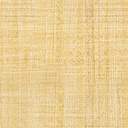 